Straat 123								           Cv voorbeeld Student1234 AB Utrecht(+31) 06 1234567samyoersel@mail.nlSamy Oersel 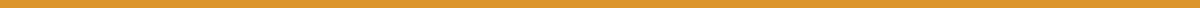 VAARDIGHEDENGedreven psychologie student, die heel hard werkt en het leuk vind om klantgericht te werken.ERVARINGMontapacking BV, Den Bosch — Logisitiek medewerkerjuni 2016 - HEDENEen snel groeiend bedrijf in het verpakken en verzenden van bestellingen. Ik verpakte bestellingen in.Kruidvat, Breda — Cassierejanuari 2010 - mei 2015Een leuk eerste baantje bij de Kruidvat. Goede samenwerking.OPLEIDINGVrije Universiteit Amsterdam, Eindhoven — Psychologiemaart 2014 - december 2017Lorentz Casimir Lyceum, Eindhoven — GymnasiumFebruari 2009 - december 2013